Maria Hendrika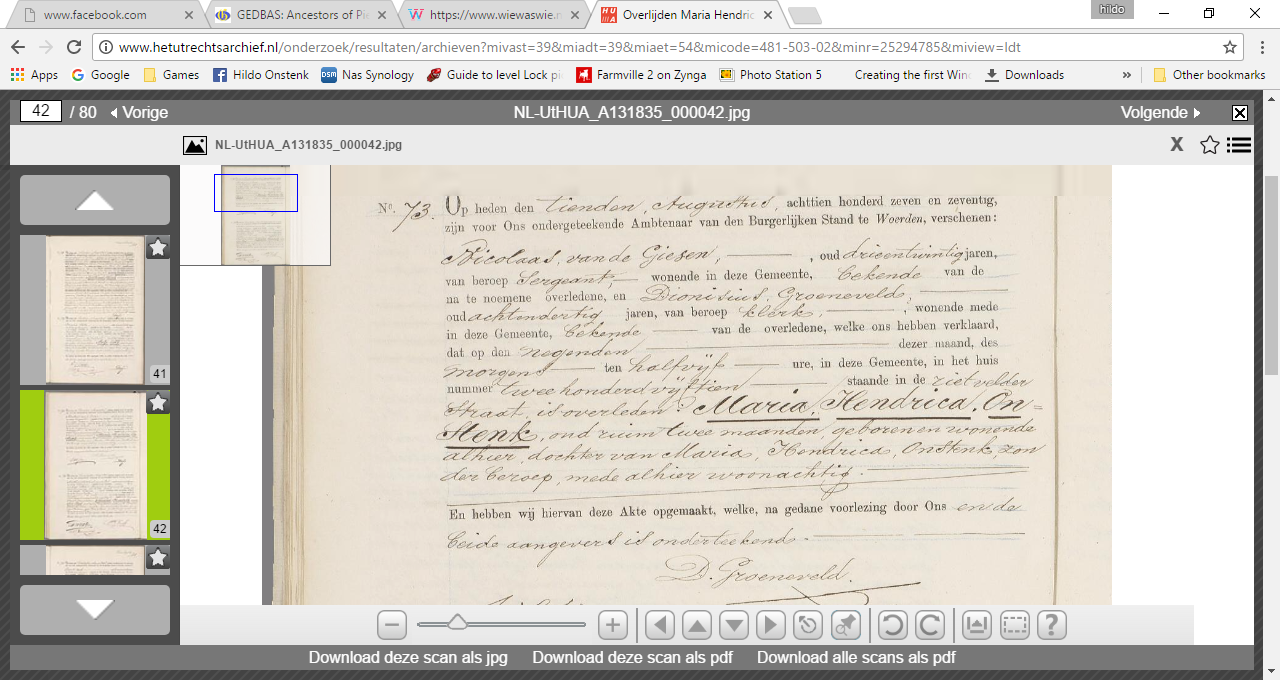 